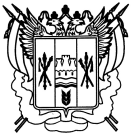 ТЕРРИТОРИАЛЬНАЯ ИЗБИРАТЕЛЬНАЯ КОМИССИЯ КУЙБЫШЕВСКОГО РАЙОНА РОСТОВСКОЙ ОБЛАСТИПОСТАНОВЛЕНИЕс. КуйбышевоО назначении члена участковой избирательной комиссии Куйбышевского района Ростовской области с правом решающего голоса №1031 из резерва составов участковых комиссий избирательных участков, участков референдума Куйбышевского района Ростовской областиВ связи с досрочным прекращение полномочий члена участковой  избирательной комиссии Куйбышевского района Ростовской области с правом решающего голоса  №1031  Сенковенко Светланы Ивановны (постановление от 28.07.2015г.№ 120-3), в соответствии  п.11,ст.29 Федерального закона от 12 июня 2002 года № 67-ФЗ «Об основных гарантиях  избирательных прав и права на участие в референдуме граждан Российской Федерации» и постановлением Избирательной комиссии Ростовской области от 18 августа 2015 года № 98-14 «О кандидатурах, зачисленных в резерв составов участковых комиссии избирательных участков, участков референдума на территории Ростовской области»Территориальная избирательная комиссия Куйбышевского  районаПОСТАНОВЛЯЕТ:Назначить членом  участковой избирательной комиссии Куйбышевского района Ростовской области №1031  с правом решающего голоса Алисову Татьяну Ивановну,29.04.1969 года рождения, выдвинута РО ВПП «Российская партия садоводов», образование среднее профессиональное, временно не работает.Направить настоящее постановление в участковую избирательную комиссию Куйбышевского района №1031.Контроль за исполнением постановления возложить на заместителя председателя территориальной избирательной комиссии Куйбышевского района Ростовской области Киселёва С.Б. Председатель комиссии                                     М.А.Гречко Секретарь комиссии	                                       И.А.Власова18 августа  2015 года.№ 126-2